c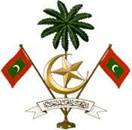 ކްރިމިނަލް ކޯޓުމާލެ،ދިވެހިރާއްޖެ ނަންބަރު:145/HCF/20___/____ ހޭބިއަސް ކޯޕަސް އަމުރަކަށް އެދި ހުށަހަޅާ ފޯމުއަމުރަށް އެދޭ ފަރާތުގެ މަޢުލޫމާތުއަމުރަށް އެދޭ ފަރާތުގެ މަޢުލޫމާތުއަމުރަށް އެދޭ ފަރާތުގެ މަޢުލޫމާތުއަމުރަށް އެދޭ ފަރާތުގެ މަޢުލޫމާތުފުރިހަމަ ނަންއުފަން ތާރީޚްދާއިމީ އެޑްރެސް އުމުރުމިހާރު އުޅޭ އެޑްރެސްޖިންސްއައި.ޑީ ކާޑު/ޕާސްޕޯޓް ނަންބަރުޤައުމުހައިސިއްޔަތު ފޯނު ނަންބަރުހައްޔަރުކޮށްފައި ހުރި މީހާގެ ބަދަލުގައި އެހެން ފަރާތަކުން ހުށަހަޅާނަމަ، ހައްޔަރުގައި ހުރި ފަރާތުގެ މަޢުލޫމާތުހައްޔަރުކޮށްފައި ހުރި މީހާގެ ބަދަލުގައި އެހެން ފަރާތަކުން ހުށަހަޅާނަމަ، ހައްޔަރުގައި ހުރި ފަރާތުގެ މަޢުލޫމާތުހައްޔަރުކޮށްފައި ހުރި މީހާގެ ބަދަލުގައި އެހެން ފަރާތަކުން ހުށަހަޅާނަމަ، ހައްޔަރުގައި ހުރި ފަރާތުގެ މަޢުލޫމާތުހައްޔަރުކޮށްފައި ހުރި މީހާގެ ބަދަލުގައި އެހެން ފަރާތަކުން ހުށަހަޅާނަމަ، ހައްޔަރުގައި ހުރި ފަރާތުގެ މަޢުލޫމާތުފުރިހަމަ ނަންއުފަން ތާރީޚްދާއިމީ އެޑްރެސް އުމުރުމިހާރު އުޅޭ އެޑްރެސްޖިންސްއައި.ޑީ ކާޑު/ޕާސްޕޯޓް ނަންބަރުޤައުމުހައްޔަރުކޮށްފައިވާ މީހާގެ ހައްޔަރާގުޅޭ މަޢުލޫމާތުހައްޔަރުކޮށްފައިވާ މީހާގެ ހައްޔަރާގުޅޭ މަޢުލޫމާތުހައްޔަރުކޮށްފައިވާ މީހާގެ ހައްޔަރާގުޅޭ މަޢުލޫމާތުހައްޔަރުކޮށްފައިވާ މީހާގެ ހައްޔަރާގުޅޭ މަޢުލޫމާތުހައްޔަރުކުރި ފަރާތްހައްޔަރުކޮށްފައި ހުރި ތަންހައްޔަރު ކުރި ތާރީޚްގަޑިހައްޔަރުކޮށްފައިވާ މީހާ ހައްޔަރުކުރި ސަބަބުކަމަށް ބެލެވޭ ނުވަތަ ޤަބޫލުކުރެވޭ ސަބަބުތައްސާބިތުކުރުމަށް ހުށަހަޅާ ލިޔެކިޔުންތަކާއި ހެކިތައް (ހުށަހަޅާ އެގްޒިބިޓްތައް ފޯމާއެކު ހުށަހެޅުމަށް)1.2.މައްސަލަ ހުށަހަޅާ ފަރާތުން އެދޭގޮތްހުށަހަޅާ ފަރާތުގެ އިޤްރާރުހުށަހަޅާ ފަރާތުގެ އިޤްރާރުހުށަހަޅާ ފަރާތުގެ އިޤްރާރުހުށަހަޅާ ފަރާތުގެ އިޤްރާރުހުށަހަޅާ ފަރާތުގެ އިޤްރާރުހުށަހަޅާ ފަރާތުގެ އިޤްރާރުމި ފޯމުގައިވާ މަޢުލޫމާތަކީ ޞައްޙަ މަޢުލޫމާތުކަމަށާއި، ޙަޤީޤަތާ ޚިލާފު އެއްވެސް މަޢުލޫމާތެއް ކޯޓަށް ހުށަހަޅާފައި ނުވާނެކަމަށް އަހުރެން އިޤްރާރުވަމެވެ.މި ފޯމުގައިވާ މަޢުލޫމާތަކީ ޞައްޙަ މަޢުލޫމާތުކަމަށާއި، ޙަޤީޤަތާ ޚިލާފު އެއްވެސް މަޢުލޫމާތެއް ކޯޓަށް ހުށަހަޅާފައި ނުވާނެކަމަށް އަހުރެން އިޤްރާރުވަމެވެ.މި ފޯމުގައިވާ މަޢުލޫމާތަކީ ޞައްޙަ މަޢުލޫމާތުކަމަށާއި، ޙަޤީޤަތާ ޚިލާފު އެއްވެސް މަޢުލޫމާތެއް ކޯޓަށް ހުށަހަޅާފައި ނުވާނެކަމަށް އަހުރެން އިޤްރާރުވަމެވެ.މި ފޯމުގައިވާ މަޢުލޫމާތަކީ ޞައްޙަ މަޢުލޫމާތުކަމަށާއި، ޙަޤީޤަތާ ޚިލާފު އެއްވެސް މަޢުލޫމާތެއް ކޯޓަށް ހުށަހަޅާފައި ނުވާނެކަމަށް އަހުރެން އިޤްރާރުވަމެވެ.މި ފޯމުގައިވާ މަޢުލޫމާތަކީ ޞައްޙަ މަޢުލޫމާތުކަމަށާއި، ޙަޤީޤަތާ ޚިލާފު އެއްވެސް މަޢުލޫމާތެއް ކޯޓަށް ހުށަހަޅާފައި ނުވާނެކަމަށް އަހުރެން އިޤްރާރުވަމެވެ.މި ފޯމުގައިވާ މަޢުލޫމާތަކީ ޞައްޙަ މަޢުލޫމާތުކަމަށާއި، ޙަޤީޤަތާ ޚިލާފު އެއްވެސް މަޢުލޫމާތެއް ކޯޓަށް ހުށަހަޅާފައި ނުވާނެކަމަށް އަހުރެން އިޤްރާރުވަމެވެ.ނަންސޮއިތާރީޚްމި ފޯމު ހުށަހަޅާއިރު އަންނަނިވި ތަކެތި ހުށަހަޅަންވާނެއެވެ. ހައްޔަރުގައި ހުރި ފަރާތުގެ ކާކުކަން އަންގައިދޭ ލިޔުން (ހުށަހެޅެން އޮތްނަމަ)؛ހުށަހަޅާ ފަރާތުގެ ކާކުކަން އަންގައިދޭ ލިޔުން؛ހައްޔަރުކޮށްފައިވަނީ ކޯޓު އަމުރެއްގެ ދަށުންކަމުގައިވާނަމަ، އެ އަމުރުގެ ކޮޕީ؛3 ވަނަ ނަންބަރުގައި ބުނެފައިވާ ކޯޓު އަމުރުގެ ކޮޕީއެއް ލިބިފައިނުވާނަމަ، އެ އަމުރުގެ ކޮޕީއަކަށް އެދިފައިވާކަމާއި، ހައްޔަރުކުރި ފަރާތުން އެ އަމުރުގެ ކޮޕީއެއް ދިނުމަށް އިންކާރުކޮށްފައިވާކަން ބަޔާންކޮށް ހުށަހަޅާ ބަޔާން؛މި ފޯމުގެ 3 ސެޓު.